							ПРОЕКТ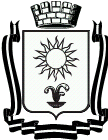 ПОСТАНОВЛЕНИЕАДМИНИСТРАЦИИ ГОРОДА-КУРОРТА КИСЛОВОДСКАСТАВРОПОЛЬСКОГО КРАЯ                                           город-курорт Кисловодск                              №______О внесении изменения в Порядок взаимодействия заказчиков с уполномоченным органом при осуществлении централизованных закупок товаров, работ, услуг для обеспечения муниципальных нужд, утверждённый постановлением администрации города-курорта Кисловодска от 05.05.2022 №538 Руководствуясь Федеральным законом от 05 апреля 2013 года № 44-ФЗ «О контрактной системе в сфере закупок товаров, работ, услуг для обеспечения государственных и муниципальных нужд», в целях приведения нормативных правовых актов органов местного самоуправления городского округа города-курорта Кисловодска в соответствие с законодательством Российской Федерации, администрация города-курорта КисловодскаПОСТАНОВЛЯЕТ:1. Внести изменение в Порядок взаимодействия заказчиков с уполномоченным органом при осуществлении централизованных закупок товаров, работ, услуг для обеспечения муниципальных нужд, утверждённый постановлением администрации города-курорта Кисловодска от 05.05.2022 №538 и в пункте 5 абзац 2 слова: «управлением по экономике и инвестициям администрации города-курорта Кисловодска» заменить словами: «уполномоченным органом».2. Информационно-аналитическому отделу администрации города-курорта Кисловодска опубликовать настоящее постановление в городском общественно-политическом еженедельнике «Кисловодская газета» и разместить на официальном сайте администрации города-курорта Кисловодска в сети Интернет.3. Контроль за выполнением настоящего постановления возложить на первого заместителя главы администрации города-курорта Кисловодска   Крутникова В. В.4. Настоящее постановление вступает в силу со дня его официального опубликования.Глава города-курорта Кисловодска						    Е.И.Моисеев